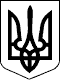 97 СЕСІЯ ЩАСЛИВЦЕВСЬКОЇ СІЛЬСЬКОЇ РАДИ7 СКЛИКАННЯРІШЕННЯ30.07.2019 р.                                           №1781с. ЩасливцевеПро надання дозволів на розробку проектів землеустрою щодо відведення присадибних земельних ділянок безоплатно у власність громадян попередні дозволи на які не реалізовані.Розглянувши клопотання фізичних осіб громадян, про надання дозволу на розробку проектів землеустрою щодо відведення присадибних земельних ділянок безоплатно у їх власність, та надані документи, враховуючи що земельні ділянки тривалий час є несформованими, дозволи на виготовлення землевпорядної документації з їх формування не реалізовані з невідомих причин та наявність таких дозволів не перешкоджає наданню іншій особі нового дозволу (відповідно до судової практики), керуючись, ст. ст.. 12, 19, 38, 39, 40, 118, 121, 134, 194 Земельного кодексу України, ст. 26 Закону України "Про місцеве самоврядування в Україні", сесія сільської ради ВИРІШИЛА:1. Надати дозволи на розробку проекту землеустрою щодо відведення безоплатно у власність земельних ділянок з цільовим призначенням – для будівництва та обслуговування житлового будинку господарських будівель і споруд (присадибна земельна ділянка) (КВЦПЗ – 02.01) із з житлової та громадської забудови Щасливцевської сільської ради, наступним фізичним особам громадянам:1). ***, земельної ділянки орієнтовною площею 0,10 га. розташованої по вул. Зяблівська,*** в с. Щасливцеве Генічеського району Херсонської області;2). ***, земельної ділянки орієнтовною площею 0,10 га. розташованої по вул. Водна, *** в с. Щасливцеве Генічеського району Херсонської області;3). ***, земельної ділянки орієнтовною площею 0,10 га. розташованої по вул. Л. Українки,*** в с. Щасливцеве Генічеського району Херсонської області;4). ***, земельної ділянки орієнтовною площею 0,10 га. розташованої по вул. Джерельна, *** в с. Щасливцеве Генічеського району Херсонської області;5). ***, земельної ділянки орієнтовною площею 0,10 га. розташованої в пров. Північному, *** в с. Щасливцеве Генічеського району Херсонської області;6). ***, земельної ділянки орієнтовною площею 0,10 га. розташованої по вул. Л. Українки, *** в с. Щасливцеве Генічеського району Херсонської області;7). ***, земельної ділянки орієнтовною площею 0,10 га. розташованої по вул. Нахімова, *** в с. Щасливцеве Генічеського району Херсонської області;8). ***, земельної ділянки орієнтовною площею 0,10 га. розташованої по вул. Нахімова, *** в с. Щасливцеве Генічеського району Херсонської області;9). ***, земельної ділянки орієнтовною площею 0,10 га. розташованої по вул. Нахімова, *** в с. Щасливцеве Генічеського району Херсонської області;10). ***, земельної ділянки орієнтовною площею 0,10 га. розташованої по вул. Нахімова, *** в с. Щасливцеве Генічеського району Херсонської області;11). ***, земельної ділянки орієнтовною площею 0,10 га. розташованої по вул. Нахімова, *** в с. Щасливцеве Генічеського району Херсонської області;12). ***, земельної ділянки орієнтовною площею 0,10 га. розташованої по вул. Нахімова, ***в с. Щасливцеве Генічеського району Херсонської області;13). ***, земельної ділянки орієнтовною площею 0,10 га. розташованої по вул. Придорожня, *** в с. Генічеська Гірка Генічеського району Херсонської області;14). ***, земельної ділянки орієнтовною площею 0,10 га. розташованої по вул. Амет-хан-Султана, *** в с. Щасливцеве Генічеського району Херсонської області;15). ***, земельної ділянки орієнтовною площею 0,10 га. розташованої по вул. Полинна, *** в с. Генічеська Гірка Генічеського району Херсонської області;16). ***, земельної ділянки орієнтовною площею 0,10 га. розташованої по вул. Нахімова, *** в с. Щасливцеве Генічеського району Херсонської області.2. Вищезазначеним фізичним особам замовити в землевпорядній організації, яка має відповідний дозвіл на виконання цих видів робіт, розробку проекту землеустрою щодо відведення вищезазначеної земельної ділянки безоплатно у власність та поінформувати Щасливцевську сільську раду про хід виконання цього рішення у місячний термін.3. Попередити вищезазначених фізичних осіб що на земельні ділянки зазначені у п. 1 цього рішення Щасливцевською сільською радою раніше вже надавався дозвіл іншим особам на розробку проекту землеустрою щодо відводу цих ділянок безоплатно у власність, однак ці дозволи не реалізовані з невідомих причин, та відповідно до даних Державного земельного кадастру оприлюдненим у відповідності до ст. 36 Закону України "Про державний земельний кадастр", ці земельні ділянки досі не сформовані (відсутні кадастрові номери).4. Контроль за виконанням цього рішення покласти на Постійну комісію Щасливцевської сільської ради з питань регулювання земельних відносин та охорони навколишнього середовища.Сільський голова                                                       В. ПЛОХУШКО